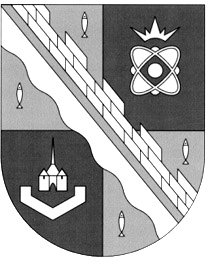 администрация МУНИЦИПАЛЬНОГО ОБРАЗОВАНИЯ                                        СОСНОВОБОРСКИЙ ГОРОДСКОЙ ОКРУГ  ЛЕНИНГРАДСКОЙ ОБЛАСТИпостановлениеот 22/10/2019 № 4019Об утверждении новой редакции Уставамуниципального автономного учреждения культуры«Городской культурный центр «Арт-Карусель»В целях приведения Устава муниципального автономного учреждения культуры «Городской культурный центр «Арт-Карусель» в соответствие с действующим законодательством Российской Федерации, администрация Сосновоборского городского округа п о с т а н о в л я е т:1. Утвердить новую редакцию Устава муниципального автономного учреждения культуры «Городской культурный центр «Арт-Карусель» (Приложение).2. Руководителю муниципального автономного учреждения культуры «Городской культурный центр «Арт-Карусель» зарегистрировать новую редакцию Устава в порядке и сроки, согласно действующему законодательству.3. Признать утратившим силу постановление администрации Сосновоборского городского округа от 12.07.2019 № 1492 «Об утверждении Устава Муниципального автономного учреждения культуры «Городской культурный центр «Арт-Карусель».4. Общему отделу администрации (Смолкина М.С.) обнародовать настоящее постановление на электронном сайте городской газеты «Маяк».5. Отделу по связям с общественностью (пресс-центр) Комитета по общественной безопасности и информации администрации (Никитина В.Г.) разместить настоящее постановление на официальном сайте Сосновоборского городского округа. 6. Настоящее постановление вступает в силу со дня официального обнародования.7. Контроль за исполнением настоящего постановления возложить на заместителя главы администрации по социальным вопросам Горшкову Т.В.Глава Сосновоборского городского округа				     М.В.ВоронковИсп.:  Похожаева М.А.6-28-57; ЛЕУСТАВмуниципального автономного учреждения культуры«Городской культурный центр «Арт-Карусель» (новая редакция)Муниципальное образование Сосновоборский городской округЛенинградской области20191. ОБЩИЕ ПОЛОЖЕНИЯ1.1. Муниципальное автономное учреждение культуры «Городской культурный центр «Арт-Карусель» (далее – Автономное учреждение) является некоммерческой организацией, осуществляющей деятельность в сфере культуры по созданию условий для организации досуга и обеспечения жителей городского округа услугами организаций культуры.Автономное учреждение создано в соответствии с Гражданским кодексом Российской Федерации, Федеральным законом от 03.11.2006 N 174-ФЗ "Об автономных учреждениях", на основании постановления администрации Сосновоборского городского округа «Об утверждении Перечня учреждений Сосновоборского городского округа, создаваемых путем изменения типа существующих муниципальных учреждений» от 14.09.2011 № 1614 путем изменения существующего типа муниципального учреждения: СОСНОВОБОРСКОЕ МУНИЦИПАЛЬНОЕ УЧРЕЖДЕНИЕ «ГОРОДСКОЙ КУЛЬТУРНЫЙ ЦЕНТР «АРТ-КАРУСЕЛЬ».1.2. Полное наименование: Муниципальное автономное учреждение культуры «Городской культурный центр «Арт-Карусель».Сокращенное наименование: МАУК «ГКЦ «Арт-Карусель».1.3. Юридический адрес Автономного учреждения: - 188541, Российская Федерация, Ленинградская область, город Сосновый Бор, улица Красных Фортов, дом 14.1.4. Автономное учреждение создано муниципальным образованием для выполнения работ, оказания услуг в целях осуществления предусмотренных законодательством Российской Федерации полномочий органов местного самоуправления Сосновоборского городского округа в сфере культуры.1.5. Автономное учреждение является юридическим лицом и от своего имени приобретает и осуществляет имущественные и личные неимущественные права, несет обязанности, выступает истцом и ответчиком в суде в соответствии с законодательством Российской Федерации.1.6. Учредителем Автономного учреждения и собственником имущества является  муниципальное образование Сосновоборский городской округ Ленинградской области. Функции и полномочия Учредителя осуществляет администрация муниципального образования Сосновоборский городской округ Ленинградской области (далее – Учредитель).Полномочия собственника имущества осуществляет Комитет по управлению муниципальным имуществом администрации муниципального образования Сосновоборский городской округ Ленинградской области (далее –  Собственник).Местонахождение Учредителя: 188540, Российская Федерация, Ленинградская область, город Сосновый Бор, улица Ленинградская, дом 46.1.7. Автономное учреждение подведомственно отделу по развитию культуры и туризма администрации муниципального образования Сосновоборский городской округ Ленинградской области (далее - Отдел культуры и туризма).1.8. Учредитель не несет ответственности по обязательствам Автономного учреждения. Автономное учреждение не отвечает по обязательствам Учредителя.1.9. Автономное учреждение осуществляет свою деятельность в соответствии с Гражданским кодексом Российской Федерации, федеральными законами, в том числе ФЗ от 06.10.2003 №131-ФЗ «Об общих принципах организации местного самоуправления в Российской Федерации», ФЗ от 03.11.2006 №174-ФЗ «Об автономных учреждениях», ФЗ «Основы законодательства Российской Федерации о культуре» от 09.10.1992 №3612-1, нормативными актами Ленинградской области, муниципальными правовыми актами муниципального образования Сосновоборский городской округ Ленинградской области и настоящим Уставом.1.10. Автономное учреждение имеет самостоятельный баланс, расчетный и иные счета в банковских и иных кредитных учреждения, и лицевые счета в финансовых органах муниципального образования. 1.11. Автономное учреждение имеет круглую печать с изображением герба  муниципального образования Сосновоборский городской округ, штампы и бланки со своим полным наименованием, зарегистрированную в установленном порядке эмблему. 1.12. Автономное учреждение отвечает по своим обязательствам имуществом, находящимся у него на праве оперативного управления, за исключением недвижимого имущества и особо ценного движимого имущества, закрепленных за ним Учредителем или приобретенных Автономным учреждением за счет средств, выделенных ему Учредителем на приобретение этого имущества.1.13. Собственник имущества не несет ответственности по обязательствам Автономного учреждения.1.14. Автономное учреждение не отвечает по обязательствам Собственника имущества. 1.15. Автономное учреждение осуществляет свою деятельность в соответствии с предметом и целями деятельности, определенными федеральными законами и настоящим Уставом, путем выполнения работ и оказания услуг в сфере культуры.1.16. Автономное учреждение выполняет муниципальное задание, сформированное и утвержденное Учредителем в соответствии с предусмотренными настоящим Уставом основными видами деятельности.Финансовое обеспечение выполнения муниципального задания Автономного учреждения осуществляется в виде субсидий из местного бюджета на основании соглашения о порядке и условиях предоставления субсидий, заключаемого с  Учредителем.Контроль за выполнением муниципального задания осуществляет Учредитель. Автономное учреждение осуществляет в соответствии с муниципальным заданием и (или) обязательствами перед страховщиком по обязательному социальному страхованию деятельность, связанную с выполнением работ, оказанием услуг, относящихся к ее основным видам деятельности, в сфере ведения Автономного учреждения. Автономное учреждение не вправе отказаться от выполнения муниципального задания. 1.17. Автономное учреждение вправе сверх установленного муниципального задания выполнять работы, оказывать услуги, относящиеся к его основным видам деятельности, предусмотренным настоящим Уставом, в сфере ведения Автономного учреждения, для граждан и юридических лиц за плату и на одинаковых при оказании одних и тех же услуг условиях. 1.18. Автономное учреждение взаимодействует с другими организациями и гражданами в сфере своей деятельности в порядке, предусмотренном законодательством Российской Федерации. 1.19. Автономное учреждение обязано вести бухгалтерский учет, представлять бухгалтерскую отчетность и статистическую отчетность в порядке, установленном законодательством Российской Федерации.1.20. Автономное учреждение предоставляет информацию о своей деятельности в органы государственной статистики, налоговые органы, иные органы и лицам в соответствии с законодательством Российской Федерации и  настоящим Уставом.1.21. Автономное учреждение обеспечивает открытость и доступность следующих документов:устав автономного учреждения, в том числе внесенные в него изменения;свидетельство о государственной регистрации автономного учреждения;решение учредителя о создании автономного учреждения;решение учредителя о назначении руководителя автономного учреждения;положения о филиалах, представительствах автономного учреждения;документы, содержащие сведения о составе наблюдательного совета автономного учреждения;план финансово-хозяйственной деятельности автономного учреждения;годовая бухгалтерская отчетность автономного учреждения.2. ЦЕЛИ, ПРЕДМЕТ И ВИДЫ ДЕЯТЕЛЬНОСТИ2.1. Для выполнения работ и оказания услуг в целях обеспечения реализации предусмотренных законодательством Российской Федерации полномочий Сосновоборского городского округа в сфере культуры Автономное учреждение осуществляет свою деятельность в соответствии с предметом и целями деятельности, определенными законодательством Российской Федерации и настоящим Уставом. 2.2. Целями деятельности Автономного учреждения являются: - создание условий для организации досуга и обеспечения жителей городского округа услугами организаций культуры; - создание условий для развития местного традиционного народного художественного творчества, участие в сохранении, возрождении и развитии народных художественных промыслов в городском округе.2.3. Предметом деятельности Автономного учреждения является осуществление в установленном порядке основных видов деятельности и иных видов деятельности, не являющихся основными, предусмотренных настоящим Уставом.2.4. Автономное учреждение осуществляет следующие основные виды деятельности в соответствии, с которыми Учредитель формирует и утверждает  муниципальное задание:деятельность по организации кружков, творческих коллективов, студий любительского художественного, декоративно-прикладного, изобразительного и технического творчества,  занятий на факультетах народных университетов, курсов прикладных знаний и навыков, творческих лабораторий (литературы, правовых знаний, музыкального искусства, вокального творчества, хореографического творчества, изобразительного искусства, фотоискусства, эстетического развития, информатики и компьютерной грамоты);деятельность по организации любительских объединений, групп, клубов по интересам (художественных, технических, коллекционеров, ветеранов, граждан пожилого возраста, развития прикладных навыков в области культуры быта, туризма);деятельность по организации и проведению различных по форме и тематике культурно-массовых мероприятий (вечеров отдыха, чествований, тематических вечеров, танцевальных дискотек, праздников, игровых программ, шоу-программ, фестивалей, концертов, конкурсов, смотров, викторин, выставок, спектаклей, корпоративных мероприятий, благотворительных акций, театрализованных представлений);деятельность по организации и проведению различных информационно-просветительских мероприятий (литературно-музыкальных гостиных, встреч с деятелями культуры, науки, литературы,  форумов, конференций, симпозиумов, съездов, круглых столов, семинаров, мастер-классов, экспедиций, лекционных мероприятий, презентаций);деятельность по развитию и продвижению традиционного художественного творчества, творческих индустрий, художественных промыслов и ремесел (культурные обмены, мастерские, ярмарки).2.5.  Кроме осуществления деятельности, связанной с выполнением работ,  оказанием услуг в соответствии с муниципальным заданием и обязательствами перед страховщиком по обязательному социальному страхованию, Автономное учреждение по своему усмотрению вправе выполнять работы, оказывать услуги, относящиеся к его основной деятельности для граждан и юридических лиц за плату на одинаковых при оказании однородных услуг условиях, в порядке, установленном федеральным законодательством.2.6. Платные виды основной деятельности Автономного учреждения, осуществляемые в соответствии с настоящим Уставом, не рассматриваются как виды предпринимательской деятельности.2.7. Автономное учреждение вправе осуществлять иные виды деятельности лишь постольку, поскольку это служит достижению целей, ради которых оно создано и соответствующие этим целям, в том числе: приносящая доход деятельность – изготовление копий на бумажных и электронных носителях; организация работы галерей; реализация работ, продуктов, товаров творческих и дизайн индустрий; выставки-продажи; аукционы, лотереи, фейерверки; рекламные услуги; культурный туризм; повышение квалификации; деятельность концертных и театральных залов, студий звукозаписи, продажа билетов; деятельность организаторов выставок, ярмарок, конгрессов, мастер-классов, экскурсий, презентаций, деятельность художников-оформителей; деятельность танцплощадок, дискотек, школ танцев; дополнительное образование для взрослых при наличии соответствующих лицензий, деятельность в области фотографии; розничная торговля универсальным ассортиментом товаров, в том числе альбомы, буклеты, газеты, журналы, книги, аудио и видеоносители и прочее; розничная торговля сувенирами, предметами искусства, декоративно-прикладного творчества, художественного промысла, дизайна; прокат театральных декораций и костюмов, музыкальных инструментов, светового, звукового оборудования, аудио и видеоносителей; сдача внаем нежилого недвижимого имущества (оперативное управление), оказание услуг по предоставлению во временное пользование физическим и юридическим лицам помещений для организации и проведения мероприятий; аренда легковых автомобилей и легких автофургонов до 3,5 т без водителя для поездок, соответствующих основным целям учреждения; показ фильмов; приобретение и реализация ценных бумаг, имущественных и неимущественных прав; участие в хозяйственных обществах и участие в товариществах на вере в качестве вкладчика.2.8. Финансовое обеспечение выполнения муниципального задания осуществляется с учетом нормативных расходов на содержание недвижимого имущества и особо ценного движимого имущества, закрепленных за Автономным учреждением Учредителем или приобретенных Автономным учреждением за счет средств, выделенных ему Учредителем на приобретение такого имущества, расходов на уплату налогов, в качестве объекта налогообложения по которым признается соответствующее имущество, в том числе земельные участки, с учетом мероприятий, направленных на развитие Автономного учреждения, перечень которых определяется Учредителем (от 08.05.2010 № 83-ФЗ). 2.9. Уменьшение объема субсидии, предоставленной на выполнение муниципального задания, в течение срока его выполнения осуществляется только при соответствующем изменении муниципального задания (от 08.05.2010 № 83-ФЗ).3.  ИМУЩЕСТВО И ФИНАНСОВОЕ ОБЕСПЕЧЕНИЕ АВТОНОМНОГО УЧРЕЖДЕНИЯ3.1. Имущество Автономного учреждения составляет:имущество, закрепленное за Автономным учреждением Учредителем;имущество, приобретенное за счет средств, выделенных Учредителем;имущество, приобретенное за счет платных услуг и средств от приносящей доход деятельности;• имущество, поступившее Автономному учреждению по иным основаниям, не запрещенным законом (в том числе добровольные имущественные взносы и пожертвования).3.2. Автономное учреждение без согласия Учредителя не вправе распоряжаться недвижимым имуществом и особо ценным движимым имуществом, закрепленным за ним Учредителем или приобретенным Автономным учреждением за счет средств, выделенных ему Учредителем на приобретение этого имущества.Остальным имуществом, в том числе недвижимым имуществом, Автономное учреждение вправе распоряжаться самостоятельно.3.3. Собственник имущества Автономного учреждения не имеет права на получение доходов от осуществления Автономным учреждением деятельности и использования закрепленного за Автономным учреждением имущества.3.4. Доходы Автономного учреждения поступают в его самостоятельное распоряжение и используются им для достижения целей, ради которых оно создано, если иное не предусмотрено действующим законодательством.3.5. Недвижимое имущество, закрепленное за Автономным учреждением или приобретенное им за счет средств, выделенных ему Учредителем на приобретение этого имущества, а также находящееся у Автономного учреждения особо ценное движимое имущество подлежит обособленному учету в установленном порядке.3.6. Автономному учреждению принадлежит право самостоятельного распоряжения денежными средствами, имуществом и иными объектами собственности, переданными ему физическими и (или) юридическими лицами в форме дара, пожертвования или по завещанию.3.7. Состав муниципального имущества, закрепляемого за Автономным учреждением на праве оперативного управления, определяется в соответствии с предметом и целями деятельности Автономного учреждения, установленными  настоящим Уставом. 3.8. Имущество, закрепленное за Автономным учреждением на праве оперативного управления, находится в собственности муниципального образования Сосновоборский городской округ Ленинградской области.3.9. Автономное учреждение владеет, пользуется и распоряжается закрепленным за ним имуществом в соответствии с назначением имущества, целями деятельности, муниципальными правовыми актами Сосновоборского городского округа. 3.10. Земельный участок, необходимый для выполнения Автономным учреждением своих уставных задач, предоставляется ему на праве постоянного (бессрочного) пользования.3.11. Автономное учреждение производит списание основных средств по согласованию с Учредителем.3.12. Имущество, закрепленное за Автономным учреждением на праве оперативного управления, может быть изъято полностью или частично на основании правового акта Учредителя в случаях: - для целей ликвидации последствий стихийных бедствий, аварий, эпидемий, эпизоотии и при иных обстоятельствах, носящих чрезвычайный характер; - в связи с правомерным изъятием у Автономного учреждения земельного участка, на котором размещено недвижимое имущество;Изъятие или отчуждение имущества производится Учредителем.Имущество, приобретенное Автономным учреждением за счет доходов от оказания платных услуг и иной приносящей доход деятельности, не подлежит изъятию или отчуждению по решению Учредителя, за исключением случая ликвидации Автономного учреждения.3.12.1. Учредитель вправе по своему усмотрению, на безвозмездной основе использовать  нежилые помещения, закрепленные им на праве оперативного управления за Автономным учреждением, в целях реализации своих полномочий по решению вопросов местного значения, отдельных переданных ему как органу местного самоуправления государственных полномочий, а также в целях оказания содействия государственным органам власти и управления всех уровней в реализации их полномочий и функций, предусмотренных законодательством Российской Федерации.3.13. Контроль использования по назначению и сохранностью имущества, закрепленного за Автономным учреждением на праве оперативного управления, осуществляет Учредитель в соответствии с действующим законодательством и муниципальными правовыми актами Сосновоборского городского округа.3.14. Источником финансового обеспечения деятельности Автономного учреждения являются:а) средства муниципального бюджета:субсидии на возмещение нормативных затрат, связанных с оказанием Автономным учреждением в соответствии с муниципальным заданием муниципальных услуг (выполнением работ), с учетом расходов на содержание недвижимого имущества и особо ценного движимого имущества, закрепленных за Автономным учреждением Учредителем или приобретенных за счет средств, выделенных ему Учредителем на приобретение такого имущества; расходов на уплату налогов в качестве объектов налогообложения, по которым признается соответствующее имущество, в том числе земельные участки;субсидии на иные цели (муниципальные целевые программы, мероприятия по развитию Автономного учреждения, капитальные ремонты, разовые выплаты);б) средства бюджетов муниципальных внебюджетных фондов;в) средства субъектов РФ или местного бюджета на реализацию региональных и  муниципальных программ по договорам и соглашениям;г) безвозмездные поступления, добровольные пожертвования, дары, целевые взносы и др.;д) средства, полученные от оказания платных услуг и оказания приносящей доход деятельности;е) доходы, поступающие от сдачи в аренду муниципального имущества, закрепленного на праве оперативного управления в порядке, установленном законодательством РФ, в том числе на возмещение эксплуатационных, коммунальных и необходимых хозяйственных затрат как источник дополнительного финансового обеспечения содержания и развития материально-технической базы Автономного учреждения.3.15. Финансовое обеспечение выполнения муниципального задания Автономного учреждения осуществляется в виде субсидий из местного бюджета на возмещение нормативных затрат, на основании Соглашения о порядке и условиях предоставления субсидий, заключаемого с Учредителем в порядке, установленном законодательством РФ.3.16. Цены и тарифы на платные услуги, и продукцию, включая цены на билеты, Автономное учреждение устанавливает самостоятельно, кроме услуг, оказываемых в составе муниципального задания, в котором Учредитель определяет предельные цены на эти услуги или порядок их определения.4. ПРАВОСПОСОБНОСТЬ АВТОНОМНОГО УЧРЕЖДЕНИЯ4.1. Для выполнения уставных целей Автономное учреждение имеет право в порядке, установленном действующим законодательством Российской Федерации:4.1.1. Создавать филиалы, представительства по согласованию с Учредителем.4.1.2. Утверждать положения о филиалах, представительствах, назначать их руководителей, принимать решения об их реорганизации и ликвидации.4.1.3. Заключать все виды договоров с юридическими и физическими лицами, не противоречащие законодательству Российской Федерации, а также целям и предмету деятельности Автономного учреждения. В случае необходимости получения согласия Учредителя на заключение договора, такой договор заключается после получения указанного согласия.4.1.4. Определять и устанавливать формы и системы оплаты труда, структуру и штатное расписание.4.1.5. Устанавливать для своих работников дополнительные отпуска, сокращенный рабочий день и иные социальные льготы в соответствии с законодательством Российской Федерации.4.1.6. Открывать расчетные счета в кредитных организациях и лицевые счета в финансовом органе и органах Федерального казначейства.4.2. Автономное учреждение имеет право привлекать граждан для выполнения отдельных работ на основе трудовых и гражданско-правовых договоров.4.3. Автономное учреждение обязано:4.3.1.   Выполнять установленное Учредителем муниципальное задание.4.3.2. Нести ответственность в соответствии с законодательством Российской Федерации за нарушение договорных, кредитных, расчетных и налоговых обязательств.4.3.3. Обеспечивать своевременно и в полном объеме выплату работникам заработной платы и иных выплат, производить индексацию заработной платы в соответствии с действующим законодательством Российской Федерации.4.3.4. Обеспечивать своим работникам безопасные условия труда и нести ответственность в установленном законодательством Российской Федерации порядке за ущерб, причиненный их здоровью и трудоспособности.4.3.5. Обеспечивать гарантированные условия труда и меры социальной защиты своих работников.4.3.6. Обеспечивать учет и сохранность документов работников, а также своевременную передачу их на государственное хранение в установленном порядке.4.3.7. Осуществлять оперативный и бухгалтерский учет результатов финансово-хозяйственной и иной деятельности, вести статистическую отчетность.4.3.8. Обеспечивать сохранность имущества, закрепленного за Автономным учреждением на праве оперативного управления, использовать его эффективно и строго по назначению.5. УПРАВЛЕНИЕ АВТОНОМНЫМ УЧРЕЖДЕНИЕМ5.1. Органами управления Автономного учреждения являются наблюдательный совет Автономного учреждения и Руководитель Автономного учреждения.5.2. Функции и полномочия Учредителя Автономного учреждения: утверждает по согласованию с муниципальным органом исполнительной власти, на который возложено управление муниципальным имуществом, Устав Автономного учреждения, а также вносимые в него изменения;назначает Директора Автономного учреждения и прекращает его полномочия;заключает и прекращает трудовой договор с Директором Автономного учреждения;формирует и утверждает муниципальное задание Автономному учреждению в соответствии с видами деятельности, отнесенными к его основной деятельности; определяет перечень мероприятий, направленных на развитие Автономного учреждения;осуществляет финансовое обеспечение выполнения муниципального задания в виде  субсидий на основании заключаемого с Автономным учреждением соглашения;рассматривает предложения Директора Автономного учреждения о создании или ликвидации филиалов Автономного учреждения, открытии или закрытии его представительств;назначает членов Наблюдательного совета Автономного учреждения и прекращает их полномочия;представляет на рассмотрение Наблюдательного совета Автономного учреждения предложения:о  внесении изменений в Устав;о создании и ликвидации филиалов Автономного учреждения, открытии или закрытии его представительств;о реорганизации или ликвидации Автономного учреждения;об изъятии имущества, закрепленного за Автономным учреждением на праве оперативного управления:принимает решения о создании или ликвидации филиалов Автономного учреждения, открытии или закрытии его представительств, о реорганизации или ликвидации Автономного учреждения;утверждает передаточный акт или разделительный баланс;назначает ликвидационную комиссию и утверждает промежуточный и окончательный ликвидационные балансы;определяет перечень особо ценного движимого имущества Автономного учреждения;дает Автономному учреждению по согласованию с муниципальным органом исполнительной власти, на который возложено управление муниципальным имуществом, согласие на распоряжение недвижимым имуществом, закрепленным за ним Учредителем или приобретенным за счет средств, выделенных Учредителем на приобретение этого имущества, а также дает согласие на распоряжение особо ценным движимым имуществом, закрепленным за ним Учредителем или приобретенным за счет средств, выделенных Учредителем на приобретение этого имущества;дает согласие на внесение Автономным учреждением денежных средств и иного имущества в уставный (складочный) капитал других юридических лиц или передачу этого имущества иным образом другим юридическим лицам в качестве их учредителя или участника (в части внесения недвижимого имущества – по согласованию с муниципальным органом исполнительной власти, на который возложено управление муниципальным имуществом);вносит в муниципальный орган исполнительной власти, на который возложено управление муниципальным имуществом, предложения о закреплении за Автономным учреждением недвижимого имущества и об изъятии данного имущества;представляет в установленном порядке предложение о создании муниципального бюджетного учреждения путем изменения типа муниципального автономного учреждения и прекращает его полномочия;принимает решения об одобрении сделки с имуществом Автономного учреждения, в свершении которой имеется заинтересованность, если лица, заинтересованные в ее совершении, составляют большинство в Наблюдательном совете Автономного учреждения, а также сделки в отношении недвижимого имущества и особо ценного движимого имущества;определяет средства массовой информации, в которых Автономное учреждение должно публиковать отчет о результатах своей деятельности и об использовании закрепленного за ним имущества;решает иные вопросы, предусмотренные Федеральным законом «Об автономных учреждениях».5.3. Отдел культуры и туризма в целях реализации полномочий Учредителя в отношении Автономного учреждения имеет право:от своего имени запрашивать и получать любую информацию о деятельности Автономного учреждения, осуществлять выездные и документарные проверки деятельности Автономного учреждения;оказывать методическую и консультационную помощь Автономному учреждению;направлять Учредителю рекомендации и предложения о деятельности Автономного учреждения;осуществлять иные действия, не запрещенные законодательством РФ и не отнесенные настоящим Уставом к компетенции иных лиц и (или) органов управления Автономным учреждением.6. НАБЛЮДАТЕЛЬНЫЙ СОВЕТ6.1. Наблюдательный совет Автономного учреждения создается по решению Учредителя в составе 7 членов.6.2. В состав наблюдательного совета Автономного учреждения входят представители Учредителя, представители Собственника и представители общественности, в том числе лица, имеющие заслуги и достижения в соответствующей сфере деятельности. В состав наблюдательного совета Автономного учреждения могут входить представители иных государственных органов, органов местного самоуправления, представители работников Автономного учреждения.6.3. Количество представителей государственных органов и органов местного самоуправления в составе наблюдательного совета не должно превышать одну треть от общего числа членов наблюдательного совета Автономного учреждения. Не менее половины из числа представителей государственных органов и органов местного самоуправления составляют представители Учредителя. Количество представителей работников Автономного учреждения не может превышать одну треть от общего числа членов наблюдательного совета автономного учреждения.         6.4. Срок полномочий наблюдательного совета Автономного учреждения составляет пять лет.         6.5. Учреждение не вправе выплачивать членам наблюдательного совета Автономного Учреждения вознаграждение за выполнение ими своих обязанностей, за исключением компенсации документально подтвержденных расходов, непосредственно связанных с участием в работе наблюдательного совета Автономного учреждения.6.6. Решение о назначении членов наблюдательного совета Автономного учреждения или досрочном прекращении их полномочий принимается Учредителем.6.7. Наблюдательный совет Автономного учреждения возглавляет председатель наблюдательного совета. Председатель наблюдательного совета Автономного учреждения избирается на срок полномочий наблюдательного совета Автономного учреждения членами наблюдательного совета из их числа простым большинством голосов от общего числа голосов членов наблюдательного совета.6.8. Представитель работников Автономного учреждения не может быть избран председателем наблюдательного совета Учреждения.6.9. Руководитель Автономного учреждения и его заместители не могут быть членами наблюдательного совета Автономного учреждения. Руководитель Автономного учреждения имеет право принимать участие в заседаниях наблюдательного совета с правом совещательного голоса.6.10. Председатель наблюдательного совета Автономного учреждения организует работу наблюдательного совета Автономного учреждения, созывает его заседания, председательствует на них и организует ведение протокола.6.11. В отсутствие председателя наблюдательного совета Автономного учреждения его функции осуществляет старший по возрасту член наблюдательного совета, за исключением представителя работников Автономного учреждения.6.12. Наблюдательный совет Автономного учреждения в любое время вправе переизбрать своего председателя.6.13. В соответствии со своей компетенцией наблюдательный совет Автономного учреждения рассматривает:6.13.1. Предложения Учредителя или руководителя Автономного учреждения о внесении изменений в Устав Автономного учреждения;6.13.2. Предложения Учредителя или руководителя Автономного учреждения о создании и ликвидации филиалов Автономного учреждения, об открытии и о закрытии его представительств;6.13.3. Предложения Учредителя или руководителя Автономного учреждения о реорганизации Автономного учреждения или о его ликвидации;6.13.4.  Предложения Учредителя или руководителя Автономного учреждения об изъятии имущества, закрепленного за Автономным учреждением на праве оперативного управления;6.13.5. Предложения руководителя Автономного учреждения об участии Автономного учреждения в других юридических лицах, в том числе о внесении денежных средств и иного имущества в уставный (складочный) капитал других юридических лиц или передаче такого имущества иным образом другим юридическим лицам, в качестве учредителя или участника;6.13.6. Проект плана финансово-хозяйственной деятельности Автономного учреждения;6.13.7. По представлению руководителя Автономного учреждения проекты отчетов о деятельности Автономного учреждения и об использовании его имущества, об исполнении плана его финансово-хозяйственной деятельности, годовую бухгалтерскую отчетность Автономного учреждения;6.13.8. Предложения руководителя Автономного учреждения о совершении сделок по распоряжению имуществом, которым в соответствии с частями 2 и 6 статьи 3 Федерального закона от 03.11.2006 N 174-ФЗ "Об автономных учреждениях" Учреждение не вправе распоряжаться самостоятельно;6.13.9. Предложения руководителя Автономного учреждения о совершении крупных сделок;6.13.10. Предложения руководителя Автономного учреждения о совершении сделок, в совершении которых имеется заинтересованность;6.13.11. Предложения руководителя Автономного учреждения о выборе кредитных организаций, в которых Автономное учреждение может открыть банковские счета;6.13.12. Вопросы проведения аудита годовой бухгалтерской отчетности Автономного учреждения и утверждения аудиторской организации.6.14. По вопросам, указанным в подпунктах 6.13.1 - 6.13.5 и 6.13.8 пункта 6.13 настоящего Устава, наблюдательный совет Автономного учреждения дает рекомендации. Учредитель принимает по этим вопросам решения после рассмотрения рекомендаций наблюдательного совета Автономного учреждения.6.15. По вопросу, указанному в подпункте 6.13.6 пункта 6.13 настоящего Устава, наблюдательный совет дает заключение, копия которого направляется Учредителю. По вопросу, указанному в подпункте 6.13.11 пункта 6.13 настоящего Устава, наблюдательный совет дает заключение. Руководитель Автономного учреждения принимает по этим вопросам решения после рассмотрения заключений наблюдательного совета Автономного учреждения.6.16. Документы, представляемые в соответствии с подпунктом 6.13.7 пункта 6.13 настоящего Устава, утверждаются наблюдательным советом Автономного учреждения. Копии указанных документов направляются Учредителю.6.17. По вопросам, указанным в подпунктах 6.13.9, 6.13.10 и 6.13.12 пункта 6.13 настоящего Устава, наблюдательный совет Автономного учреждения принимает решения, обязательные для руководителя Автономного учреждения.6.18. Рекомендации и заключения по вопросам, указанным в подпунктах 6.13.1-6.13.8 и 6.13.11 пункта 6.13 настоящего Устава, даются большинством голосов от общего числа голосов членов наблюдательного совета Автономного учреждения.6.19. Решения по вопросам, указанным в подпунктах 6.13.9 и 6.13.12 пункта 6.13 настоящего Устава, принимаются наблюдательным советом  Автономного учреждения большинством в две трети голосов от общего числа голосов членов наблюдательного совета Автономного учреждения.6.20. Решение по вопросу, указанному в подпункте 6.13.10 пункта 6.13 настоящего Устава, принимается наблюдательным советом Автономного учреждения в порядке, установленном частями 1 и 2 статьи 17 Федерального закона от 03.11.2006 N 174-ФЗ "Об автономных учреждениях".6.21. По требованию наблюдательного совета Автономного учреждения или любого из его членов другие органы Автономного учреждения обязаны представить информацию по вопросам, относящимся к компетенции наблюдательного совета Автономного учреждения.6.22. Вопросы, относящиеся к компетенции наблюдательного совета, не могут быть переданы на рассмотрение другим органам Автономного учреждения.6.23. Заседания наблюдательного совета проводятся по мере необходимости, но не реже одного раза в квартал.6.24. Заседание наблюдательного совета созывается его председателем по собственной инициативе, по требованию Учредителя, члена наблюдательного совета или руководителя Автономного учреждения.6.25. Секретарь наблюдательного совета не позднее, чем за 3 дня до проведения заседания наблюдательного совета уведомляет членов наблюдательного совета о времени и месте проведения заседания.6.26. В заседании наблюдательного совета вправе участвовать руководитель Автономного учреждения. Иные приглашенные председателем наблюдательного совета лица могут участвовать в заседании, если против их присутствия не возражает более чем одна треть от общего числа членов наблюдательного совета.6.27. Заседание наблюдательного совета является правомочным, если все члены наблюдательного совета извещены о времени и месте его проведения и на заседании присутствует более половины членов наблюдательного совета. Передача членом наблюдательного совета своего голоса другому лицу не допускается.6.28. В случае отсутствия по уважительной причине на заседании наблюдательного совета члена наблюдательного совета его мнение может быть представлено в письменной форме и учтено наблюдательным советом в ходе проведения заседания при определении наличия кворума и результатов голосования, а также при принятии решений наблюдательным советом путем проведения заочного голосования. Указанный в настоящем пункте порядок не может применяться при принятии решений по вопросам, предусмотренным пунктами 9 и 10 части 1 статьи 11 Федерального закона от 03.11.2006 N 174-ФЗ "Об автономных учреждениях".6.29. Каждый член наблюдательного совета имеет при голосовании один голос. В случае равенства голосов решающим является голос председателя наблюдательного совета.6.30. Первое заседание наблюдательного совета Автономного учреждения после его создания, а также первое заседание нового состава наблюдательного совета созывается по требованию Учредителя. До избрания председателя наблюдательного совета Автономного учреждения на таком заседании председательствует старший по возрасту член наблюдательного совета, за исключением представителя работников Автономного учреждения.7. РУКОВОДИТЕЛЬ АВТОНОМНОГО УЧРЕЖДЕНИЯ7.1. Автономное учреждение возглавляет руководитель (директор) (далее по тексту – руководитель). 7.2. К компетенции руководителя Автономного учреждения относятся вопросы осуществления текущего руководства деятельностью Автономного учреждения, за исключением вопросов, отнесенных законодательством или уставом к компетенции Учредителя и наблюдательного совета. 7.3. Руководитель: 7.3.1. Организует работу Автономного учреждения.7.3.2. Действует без доверенности от имени Автономного учреждения, в том числе представляет его интересы и совершает сделки от его имени.7.3.3. Представляет годовую бухгалтерскую отчетность Автономного учреждения наблюдательному совету для утверждения.7.3.4. Утверждает штатное расписание Автономного учреждения и должностные инструкции работников Автономного учреждения.7.3.5. Выдает доверенности, совершает иные юридически значимые действия.7.3.6. Утверждает план финансово-хозяйственной деятельности Автономного учреждения.7.3.7. Открывает счета в кредитных организациях в порядке, установленном действующим законодательством Российской Федерации.7.3.8. Применяет к работникам Автономного учреждения меры дисциплинарного взыскания и поощрения в соответствии с действующим законодательством Российской Федерации.7.3.9. В пределах своей компетенции издает регламентирующие деятельность Автономного учреждения внутренние документы, издает приказы и дает указания, обязательные для исполнения всеми работниками Автономного учреждения.7.4. Решение о назначении руководителя Автономного учреждения и прекращении его полномочий, а также заключении и прекращении трудового договора с ним принимается Учредителем. Руководитель Автономного учреждения осуществляет свою деятельность на основании заключенного с Учредителем трудового договора.8. КРУПНЫЕ СДЕЛКИ8.1. Крупной сделкой признается сделка, связанная с распоряжением денежными средствами, привлечением заемных денежных средств, отчуждением имущества (которым учреждение вправе распоряжаться самостоятельно), а также с передачей такого имущества в пользование или в залог при условии, что цена такой сделки либо стоимость отчуждаемого или передаваемого имущества превышает десять процентов балансовой стоимости активов Автономного учреждения, определяемой по данным его бухгалтерской отчетности на последнюю отчетную дату.8.2. Крупная сделка совершается с предварительного одобрения наблюдательного совета Автономного учреждения. Наблюдательный совет Автономного учреждения обязан рассмотреть предложение руководителя Автономного учреждения о совершении крупной сделки в течение пятнадцати календарных дней с момента поступления такого предложения председателю наблюдательного совета Автономного учреждения.8.3. Крупная сделка, совершенная с нарушением требований пунктов 8.1 и 8.2 настоящего Устава, может быть признана недействительной по иску Автономного учреждения или его Учредителя, если будет доказано, что другая сторона в сделке знала или должна была знать об отсутствии одобрения сделки наблюдательным советом Автономного учреждения.8.4. Руководитель Автономного учреждения несет перед Автономным учреждением ответственность в размере убытков, причиненных Автономному учреждению в результате совершения крупной сделки с нарушением требований пунктов 8.1 - 8.3 настоящего Устава, независимо от того, была ли эта сделка признана недействительной.8.5. Лицами, заинтересованными в совершении Автономным учреждением сделок с другими юридическими лицами и гражданами, признаются при наличии условий, указанных в пункте 8.7 настоящего Устава, члены наблюдательного совета Автономного учреждения, руководитель Автономного учреждения и его заместители.8.6. Порядок, установленный пунктами 8.9 - 8.13 настоящего Устава для совершения сделок, в совершении которых имеется заинтересованность, не применяется при совершении сделок, связанных с выполнением Автономным учреждением работ, оказанием им услуг в процессе его обычной уставной деятельности, на условиях, существенно не отличающихся от условий совершения аналогичных сделок.8.7. Лицо признается заинтересованным в совершении сделки, если оно, его супруг (в том числе бывший), родители, бабушки, дедушки, дети, внуки, полнородные и не полнородные братья и сестры, а также двоюродные братья и сестры, дяди, тети (в том числе братья и сестры усыновителей этого лица), племянники, усыновители, усыновленные:1) являются в сделке стороной, выгодоприобретателем, посредником или представителем;2) владеют (каждый в отдельности или в совокупности) двадцатью и более процентами голосующих акций акционерного общества или превышающей двадцать процентов уставного капитала общества с ограниченной или дополнительной ответственностью долей, либо являются единственным или одним из более чем трех учредителей иного юридического лица, которое в сделке является контрагентом Учреждения, выгодоприобретателем, посредником или представителем;3) занимают должности в органах управления юридического лица, которое в сделке является контрагентом Учреждения, выгодоприобретателем, посредником или представителем.8.8. Заинтересованное лицо до совершения сделки обязано уведомить руководителя Автономного учреждения и наблюдательный совет Автономного учреждения об известной ему совершаемой сделке или известной ему предполагаемой сделке, в совершении которых оно может быть признано заинтересованным.8.9. Сделка, в совершении которой имеется заинтересованность, может быть совершена с предварительного одобрения наблюдательного совета Автономного учреждения. Наблюдательный совет обязан рассмотреть предложение о совершении сделки, в совершении которой имеется заинтересованность, в течение пятнадцати  календарных дней с момента поступления такого предложения председателю наблюдательного совета Автономного учреждения.8.10. Решение об одобрении сделки, в совершении которой имеется заинтересованность, принимается большинством голосов членов наблюдательного совета Автономного учреждения, не заинтересованных в совершении этой сделки. В случае если лица, заинтересованные в совершении сделки, составляют в наблюдательном совете Автономного учреждения большинство, решение об одобрении сделки, в совершении которой имеется заинтересованность, принимается Учредителем.8.11. Сделка, в совершении которой имеется заинтересованность и которая совершена с нарушением требований статьи 17 Федерального закона от 03.11.2006 N 174-ФЗ "Об автономных учреждениях", может быть признана недействительной по иску Автономного учреждения или его Учредителя, если другая сторона сделки не докажет, что она не знала и не могла знать о наличии конфликта интересов в отношении этой сделки или об отсутствии ее одобрения.8.12. Заинтересованное лицо, нарушившее обязанность, предусмотренную частью 4 статьи 16 Федерального закона от 03.11.2006 N 174-ФЗ "Об автономных учреждениях", несет перед Автономным учреждением ответственность в размере убытков, причиненных ему в результате совершения сделки, в совершении которой имеется заинтересованность, с нарушением требований пунктов 8.9 и 8.10 настоящего Устава, независимо от того, была ли эта сделка признана недействительной, если не докажет, что оно не знало и не могло знать о предполагаемой сделке или о своей заинтересованности в ее совершении. Такую же ответственность несет руководитель Автономного учреждения, не являющийся лицом, заинтересованным в совершении сделки, в совершении которой имеется заинтересованность, если не докажет, что он не знал и не мог знать о наличии конфликта интересов в отношении этой сделки.8.13. В случае если за убытки, причиненные Автономному учреждению в результате совершения сделки, в совершении которой имеется заинтересованность, с нарушением требований статьи 17 Федерального закона от 03.11.2006 N 174-ФЗ "Об автономных учреждениях", отвечают несколько лиц, их ответственность является солидарной.9. ФИЛИАЛЫ И ПРЕДСТАВИТЕЛЬСТВА УЧРЕЖДЕНИЯ9.1. Автономное учреждение может создавать филиалы и открывать представительства на территории Российской Федерации и за ее пределами по согласованию с Учредителем и с соблюдением требований законодательства Российской Федерации, законодательства иностранных государств по месту нахождения филиалов и представительств, международных договоров Российской Федерации.9.2. Филиалы и представительства осуществляют свою деятельность от имени Автономного учреждения, которое несет ответственность за их деятельность.9.3. Филиалы и представительства не являются юридическими лицами, наделяются Автономным учреждением имуществом и действуют в соответствии с положениями о них. Положения о филиалах и представительствах, а также изменения и дополнения указанных положений утверждаются руководителем Автономного учреждения в порядке, установленном законодательством Российской Федерации и настоящим Уставом.9.4. Имущество филиалов и представительств учитывается на их отдельном балансе, являющемся частью баланса Автономного учреждения.9.5. Руководители филиалов и представительств назначаются на должность и освобождаются от должности руководителем Автономного учреждения, наделяются полномочиями и действуют на основании доверенности, выданной им руководителем Автономного учреждения.10. РЕОРГАНИЗАЦИЯ И ЛИКВИДАЦИЯ УЧРЕЖДЕНИЯ10.1. Реорганизация Автономного учреждения:10.1.1. Автономное учреждение может быть реорганизовано в иную некоммерческую организацию в соответствии с законодательством Российской Федерации. 10.1.2. Реорганизация Автономного учреждения может быть осуществлена в форме слияния, присоединения, разделения, выделения и преобразования.10.1.3. Порядок реорганизации Автономного учреждения устанавливается администрацией Сосновоборского городского округа.10.1.4. Реорганизация влечет за собой переход прав и обязанностей Автономного учреждения  к его правопреемнику в соответствии с действующим законодательством Российской Федерации.10.1.5. При реорганизации Автономного учреждения  его Устав, лицензия утрачивают силу, за исключением случаев установленных законодательством Российской Федерации.10.1.6. Автономного учреждения считается реорганизованным, за исключением случаев реорганизации в форме присоединения, с момента государственной регистрации вновь возникшего Автономного учреждения (Автономных учреждений). При реорганизации Автономного учреждения  в форме присоединения к нему другого учреждения первое из них считается реорганизованным с момента внесения в Единый государственный реестр юридических лиц записи о прекращении деятельности присоединённого учреждения.10.2. Ликвидация Автономного учреждения может осуществляться:- в соответствии с законодательством Российской Федерации в установленном администрацией  Сосновоборского городского округа порядке;- по решению суда в случае осуществления деятельности без надлежащей лицензии, либо деятельности, запрещенной законом, либо деятельности, не соответствующей его уставным целям.10.3. Условия ликвидации, реорганизации и (или) изменение типа Автономного учреждения должны быть определены договором между Автономным учреждением и Учредителем.10.4. Учредитель Автономного учреждения  или орган, принявшие решение о ликвидации юридического лица, назначают ликвидационную комиссию (ликвидатора) и устанавливают порядок и сроки ликвидации в соответствии с Гражданским кодексом, другими законами.	С момента назначения ликвидационной комиссии к ней переходят полномочия по управлению делами Автономного учреждения. Ликвидационная комиссия от имени ликвидируемого Автономного учреждения выступает в суде.10.5. Требования кредиторов  ликвидируемого Автономного учреждения удовлетворяются за счёт имущества, на которое  в соответствии с действующим законодательством Российской Федерации может быть обращено взыскание.10.6. Имущество Автономного учреждения, оставшееся после удовлетворения требований кредиторов, а также имущество, на которое в соответствии с действующим законодательством Российской Федерации не может быть обращено взыскание по обязательствам Автономного учреждения, передаётся ликвидационной комиссией Собственнику имущества.10.7. Ликвидация Автономного учреждения считается завершённой с момента внесения соответствующей записи в Единый  государственный реестр юридических лиц.10.8. При ликвидации и реорганизации Автономного учреждения, увольняемым работникам гарантируется соблюдение их прав в соответствии с действующим законодательством Российской Федерации.10.9. При прекращении деятельности Автономного учреждения (кроме ликвидации) все документы (управленческие, финансово-хозяйственные, по личному составу и другие) передаются правопреемнику (правопреемникам).При ликвидации Автономного учреждения документы постоянного хранения, документы по личному составу передаются на государственное хранение в архивный отдел администрации Сосновоборского городского округа. Передача и упорядочение документов осуществляется за счёт средств Автономного учреждения в соответствии с действующим законодательством Российской Федерации.СОГЛАСОВАНПредседатель комитета по управлению муниципальным  имуществом администрации муниципального образования Сосновоборский городской округ Ленинградской области______________Н.В. Михайлова                                «____» ____________2019 г.         УТВЕРЖДЕН         Постановлением администрации муниципального образования   Сосновоборский  городской округ  Ленинградской области от 22/10/2019 № 4019 СОГЛАСОВАН Начальник отдела по развитию культуры и туризма администрации муниципального образования Сосновоборский городской округ Ленинградской области  _____________Е.А. Михайлова                                                    «____» _______________2019 г.           РАССМОТРЕН   Наблюдательным советом МАУК «Арт-Карусель»,протокол заседания Наблюдательного совета МАУК «Арт-Карусель» от «  18 »  сентября   2019 г. № 5 